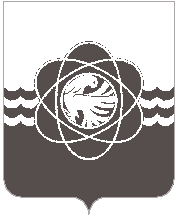 П О С Т А Н О В Л Е Н И Еот 26.02.2021  № 128О присвоении адреса объектам адресации в д. Сосновка, дом 66В соответствии с Федеральным законом от 28.12.2013 № 443-ФЗ «О федеральной информационной адресной системе и о внесении изменений в Федеральный закон «Об общих принципах организации местного самоуправления в Российской Федерации», постановлением Правительства Российской Федерации от 19.11.2014 № 1221 «Об утверждении Правил присвоения, изменения и аннулирования адресов», решением Десногорского городского Совета от 03.03.2015 № 71 «Об утверждении Правил присвоения, изменения и аннулирования адресов на территории муниципального образования «город Десногорск» Смоленской области, в целях приведения в соответствие с действующим законодательством, в результате проведенной инвентаризации и  в целях приведения в соответствие с действующим законодательствомАдминистрация муниципального образования «город Десногорск» Смоленской области постановляет:1. Присвоить адрес следующим объектам адресации:1.1. Земельному участку с кадастровым номером 67:15:0980101:63, площадью 1000 кв. м, с местоположением: г. Десногорск, д. Сосновка, 1 квартал, присвоить адрес: Российская Федерация, Смоленская область, городской округ город Десногорск, д. Сосновка, земельный участок № 66.1.2. Объекту капитального строительства с кадастровым номером 67:15:0980101:172, площадью 168,8 кв. м, с местоположением: Российская Федерация, Смоленская область,                   г. Десногорск, д. Сосновка, д. 2, присвоить адрес: Российская Федерация, Смоленская область, городской округ город Десногорск, д. Сосновка, дом № 66.2. Комитету по городскому хозяйству и промышленному комплексу Администрации муниципального образования «город Десногорск» Смоленской области (И.С. Семенова) внести в федеральную информационную адресную систему сведения, указанные в пункте 1.3. Отделу информационных технологий и связи с общественностью (Е.М. Хасько) разместить настоящее постановление на официальном сайте Администрации муниципального образования «город Десногорск» Смоленской области в сети Интернет. 4. Контроль исполнения настоящего постановления возложить на председателя Комитета по городскому хозяйству и промышленному комплексу Администрации муниципального образования «город Десногорск» Смоленской области И.М. Блиновских.Глава муниципального образования«город Десногорск» Смоленской области            А.Н. Шубин